关于专业类别互调的办法及说明为方便考生区分和理解专业类别的含义，以及专业类别在“中国研究生招生信息网”和“科大MBA招生系统”中的体现，MBA教育中心特别整理了专业类别说明及互调办法。关于专业类别在“中国研究生招生信息网”和“科大MBA复试申请系统”中的体现如下：★★★★★重要说明：我校在录取时以“分专业类别报名、分专业类别录取、第一专业志愿优先（选择EMBA视为第一专业志愿）” 的原则进行择优录取。在“中国研究生招生信息网”中选择的专业类别即为您的第一专业志愿；因个人原因需调剂专业类别的考生，只能在MBA招生系统中（http://www.mba.uestc.edu.cn/login.jhtml）的“报读班别”中进行选择。 若考生在中国研招网选择的专业类别与MBA招生系统（http://www.mba.uestc.edu.cn/login.jhtml）中选择的专业类别一致，则将该选择视为第一专业志愿进行复试。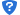  若考生在中国研招网选择的专业类别与MBA招生系统中选择的专业类别不一致，则以MBA招生系统中的选择为准，视为放弃第一专业志愿（即在中国研究生招生信息网上所填报的专业类别），并同意以调整后的专业类别进行复试。考生因调剂专业类别导致未被录取，责任自负，请考生根据个人意愿慎重选择。关于“专业类别”在各个系统中的表现形式及相关说明关于“专业类别”在各个系统中的表现形式及相关说明关于“专业类别”在各个系统中的表现形式及相关说明专业类别中国研究生招生信息网对应的专业类别MBA招生系统中对应的专业类别全日制MBA（全日制）市场营销
（全日制）战略与人力资源
（全日制）互联网金融与财务
（全日制）电子商务与服务管理
（全日制）创新与变革领导力
（全日制）电子商务与运营领袖脱产班（全日制）非全日制MBA（非全日制）不区分研究方向在职周末班（非全日制）
在职集中班（非全日制）在职晚班（非全日制）非全日制EMBA无任何选项EMBA集中班（非全日制）特别说明各个专业名称前的（全日制）或（非全日制）即为“中国研究生招生信息网”上的“专业类别”选择。各班别后的（全日制）和（非全日制）即为在我校MBA招生系统中选择的专业类别。